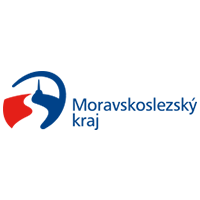 DotaceMoravskoslezskéhokraje poskytnuté obciMořkov v roce 2019